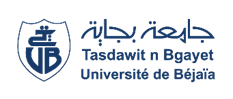 Université Abderrahmane Mira-BejaiaFaculté des Sciences Humaines et SocialesDépartement de Psychologie et orthophoniePlanning DES Examens de  L’Unité  Transversale  Du 1ER Semestre DE L’Année Universitaire 2023/2024M2 Pathologie Du Langage Et CommunicationAdministrationModulesDates & JoursHorairesEnseignant (e)s chargé (e)s des modulesGroupesLocauxANGLAIS DIMANCHE  14/01/202411H00-12H30MME .IAICHOUCHEN 1SALLE 07